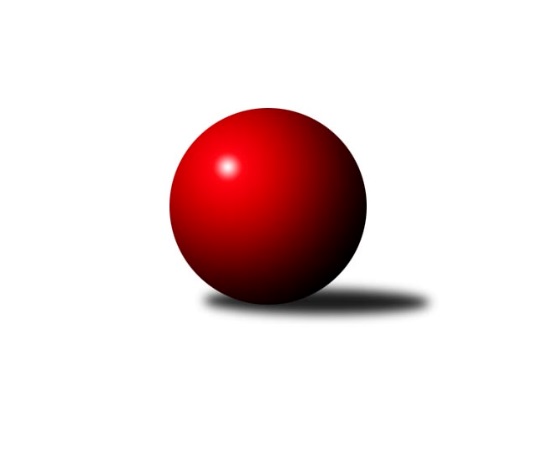 Č.11Ročník 2022/2023	5.3.2023Nejlepšího výkonu v tomto kole: 2555 dosáhlo družstvo: TJ Sokol Bohumín EOkresní přebor Ostrava 2022/2023Výsledky 11. kolaSouhrnný přehled výsledků:TJ Unie Hlubina ˝D˝	- TJ Sokol Bohumín E	3:5	2519:2555	5.0:7.0	27.2.SKK Ostrava B	- TJ Michálkovice  B	5:3	2259:2215	6.0:6.0	1.3.TJ VOKD Poruba C	- TJ Unie Hlubina C	7:1	2329:2052	9.0:3.0	1.3.TJ Sokol Bohumín D	- SKK Ostrava C		dohrávka		5.4.Tabulka družstev:	1.	TJ Sokol Bohumín E	11	8	0	3	53.5 : 34.5 	72.5 : 59.5 	 2344	16	2.	TJ Sokol Bohumín D	10	7	0	3	50.5 : 29.5 	76.0 : 44.0 	 2373	14	3.	SKK Ostrava C	10	6	0	4	45.5 : 34.5 	59.0 : 61.0 	 2389	12	4.	TJ Michálkovice  B	11	6	0	5	48.0 : 40.0 	76.5 : 55.5 	 2352	12	5.	SKK Ostrava B	11	6	0	5	47.0 : 41.0 	65.0 : 67.0 	 2346	12	6.	TJ Unie Hlubina C	11	4	0	7	35.0 : 53.0 	54.5 : 77.5 	 2235	8	7.	TJ VOKD Poruba C	11	4	0	7	33.5 : 54.5 	60.5 : 71.5 	 2310	8	8.	TJ Unie Hlubina ˝D˝	11	2	0	9	31.0 : 57.0 	52.0 : 80.0 	 2267	4Podrobné výsledky kola:	 TJ Unie Hlubina ˝D˝	2519	3:5	2555	TJ Sokol Bohumín E	Veronika Rybářová	 	 229 	 222 		451 	 1:1 	 447 	 	210 	 237		Lubomír Richter	Pavel Rybář	 	 239 	 214 		453 	 1:1 	 479 	 	234 	 245		Lukáš Modlitba	Michaela Černá	 	 226 	 178 		404 	 1:1 	 383 	 	175 	 208		Martin Ševčík	Filip Országh	 	 202 	 229 		431 	 1:1 	 447 	 	233 	 214		Miroslava Ševčíková	Adam Klištinec	 	 220 	 203 		423 	 1:1 	 394 	 	190 	 204		Andrea Rojová	Roman Grüner	 	 175 	 182 		357 	 0:2 	 405 	 	208 	 197		Janka Sliwkovározhodčí: vedNejlepší výkon utkání: 479 - Lukáš Modlitba	 SKK Ostrava B	2259	5:3	2215	TJ Michálkovice  B	Rostislav Hrbáč	 	 165 	 184 		349 	 0:2 	 422 	 	203 	 219		Libor Pšenica	Jaroslav Čapek	 	 181 	 224 		405 	 1:1 	 382 	 	187 	 195		Josef Paulus	Natálie Drahanská	 	 192 	 161 		353 	 1:1 	 368 	 	163 	 205		Josef Jurášek	Jiří Koloděj	 	 212 	 208 		420 	 2:0 	 319 	 	162 	 157		Roman Raška	Adéla Drahanská	 	 148 	 170 		318 	 0:2 	 372 	 	190 	 182		Jan Ščerba	Miroslav Koloděj	 	 208 	 206 		414 	 2:0 	 352 	 	179 	 173		Michal Borákrozhodčí:  Vedoucí družstevNejlepší výkon utkání: 422 - Libor Pšenica	 TJ VOKD Poruba C	2329	7:1	2052	TJ Unie Hlubina C	Ondřej Janalík	 	 163 	 196 		359 	 1:1 	 365 	 	180 	 185		Josef Hájek	Roman Klímek	 	 215 	 218 		433 	 2:0 	 297 	 	135 	 162		Josef Kyjovský	Helena Martinčáková	 	 179 	 190 		369 	 2:0 	 338 	 	171 	 167		Oldřich Neuverth	Jiří Číž	 	 206 	 189 		395 	 2:0 	 310 	 	131 	 179		Alena Koběrová	Jan Petrovič	 	 186 	 184 		370 	 1:1 	 361 	 	165 	 196		Libor Mendlík	Jaroslav Hrabuška	 	 195 	 208 		403 	 1:1 	 381 	 	202 	 179		František Třískarozhodčí:  Vedoucí družstevNejlepší výkon utkání: 433 - Roman KlímekPořadí jednotlivců:	jméno hráče	družstvo	celkem	plné	dorážka	chyby	poměr kuž.	Maximum	1.	Lukáš Modlitba 	TJ Sokol Bohumín E	443.12	299.5	143.6	5.0	5/5	(479)	2.	Martin Futerko 	SKK Ostrava C	435.03	290.0	145.0	4.6	4/4	(503)	3.	Petr Kuttler 	TJ Sokol Bohumín D	432.87	291.5	141.3	3.4	3/4	(452)	4.	Jiří Koloděj 	SKK Ostrava B	419.25	294.7	124.6	5.2	5/5	(447)	5.	František Deingruber 	SKK Ostrava C	418.70	295.3	123.4	7.8	3/4	(449)	6.	Zdeněk Franěk 	TJ Sokol Bohumín D	418.50	291.9	126.6	8.3	3/4	(444)	7.	Miroslav Heczko 	SKK Ostrava C	417.33	290.5	126.8	8.3	3/4	(434)	8.	Josef Jurášek 	TJ Michálkovice  B	414.08	296.9	117.2	8.3	4/4	(457)	9.	Libor Pšenica 	TJ Michálkovice  B	410.88	292.1	118.8	8.0	4/4	(445)	10.	Hana Zaškolná 	TJ Sokol Bohumín D	410.00	294.0	116.0	12.3	3/4	(452)	11.	Josef Hájek 	TJ Unie Hlubina C	409.47	290.0	119.5	8.2	4/4	(465)	12.	Lubomír Richter 	TJ Sokol Bohumín E	408.50	284.2	124.3	7.9	5/5	(462)	13.	Jaroslav Čapek 	SKK Ostrava B	406.57	289.0	117.5	9.8	5/5	(479)	14.	Roman Klímek 	TJ VOKD Poruba C	406.45	289.1	117.4	9.1	5/5	(433)	15.	Veronika Rybářová 	TJ Unie Hlubina ˝D˝	402.10	281.7	120.4	10.6	5/5	(451)	16.	Jan Ščerba 	TJ Michálkovice  B	401.33	285.1	116.2	9.0	4/4	(429)	17.	Jiří Číž 	TJ VOKD Poruba C	398.96	283.9	115.0	11.1	5/5	(463)	18.	Miroslav Koloděj 	SKK Ostrava B	398.25	279.7	118.6	8.5	4/5	(427)	19.	Václav Kladiva 	TJ Sokol Bohumín D	397.40	281.9	115.5	11.8	3/4	(444)	20.	Markéta Kohutková 	TJ Sokol Bohumín D	396.21	281.5	114.8	8.3	4/4	(446)	21.	Roman Grüner 	TJ Unie Hlubina ˝D˝	395.55	277.9	117.7	12.4	5/5	(434)	22.	Andrea Rojová 	TJ Sokol Bohumín E	394.38	287.6	106.8	10.5	4/5	(421)	23.	Lubomír Jančar 	TJ Unie Hlubina ˝D˝	393.75	282.4	111.4	12.4	5/5	(424)	24.	Vojtěch Zaškolný 	TJ Sokol Bohumín D	393.44	277.9	115.6	11.4	3/4	(438)	25.	Ondřej Kohutek 	TJ Sokol Bohumín D	393.33	280.3	113.0	12.0	3/4	(427)	26.	František Tříska 	TJ Unie Hlubina C	391.93	280.8	111.2	11.6	4/4	(440)	27.	Hana Vlčková 	TJ Michálkovice  B	391.31	274.6	116.8	10.1	4/4	(426)	28.	Miroslav Futerko 	SKK Ostrava C	391.17	276.3	114.8	12.7	4/4	(421)	29.	Jaroslav Hrabuška 	TJ VOKD Poruba C	391.13	283.3	107.8	10.7	5/5	(438)	30.	Miroslav Futerko 	SKK Ostrava C	389.58	279.5	110.1	13.0	4/4	(430)	31.	Oldřich Stolařík 	SKK Ostrava C	388.00	275.0	113.0	13.2	3/4	(432)	32.	Lucie Stočesová 	TJ Sokol Bohumín D	388.00	275.3	112.7	8.7	3/4	(396)	33.	Jakub Kožík 	SKK Ostrava C	386.05	273.5	112.6	11.9	4/4	(419)	34.	Blažena Kolodějová 	SKK Ostrava B	382.60	278.2	104.4	12.2	5/5	(447)	35.	Marian Mesároš 	TJ VOKD Poruba C	376.03	268.2	107.8	13.9	5/5	(456)	36.	Miroslava Ševčíková 	TJ Sokol Bohumín E	375.90	273.1	102.8	12.4	5/5	(447)	37.	Janka Sliwková 	TJ Sokol Bohumín E	373.94	275.4	98.5	15.2	5/5	(423)	38.	Rostislav Hrbáč 	SKK Ostrava B	372.10	273.3	98.8	12.6	5/5	(420)	39.	Michal Borák 	TJ Michálkovice  B	370.58	261.7	108.9	9.9	4/4	(408)	40.	Martin Ševčík 	TJ Sokol Bohumín E	368.86	267.5	101.3	12.8	5/5	(409)	41.	Martin Gužík 	TJ Unie Hlubina ˝D˝	368.25	260.3	108.0	6.4	4/5	(410)	42.	Libor Mendlík 	TJ Unie Hlubina C	366.94	264.3	102.7	14.7	3/4	(414)	43.	Oldřich Neuverth 	TJ Unie Hlubina C	366.00	267.7	98.3	16.4	3/4	(440)	44.	Pavel Rybář 	TJ Unie Hlubina ˝D˝	365.75	265.3	100.5	12.8	4/5	(453)	45.	Antonín Chalcář 	TJ VOKD Poruba C	362.88	270.8	92.1	12.5	4/5	(398)	46.	Josef Kyjovský 	TJ Unie Hlubina C	361.75	264.6	97.2	15.8	4/4	(465)	47.	Roman Raška 	TJ Michálkovice  B	358.50	255.0	103.5	12.7	4/4	(401)	48.	Alena Koběrová 	TJ Unie Hlubina C	358.18	266.5	91.6	15.9	4/4	(412)	49.	Josef Navalaný 	TJ Unie Hlubina C	356.00	258.5	97.5	15.7	3/4	(470)	50.	Ondřej Valošek 	TJ Unie Hlubina ˝D˝	354.88	259.3	95.6	14.6	4/5	(411)	51.	Vlastimil Pacut 	TJ Sokol Bohumín D	347.00	259.0	88.0	16.0	4/4	(418)		Lenka Raabová 	TJ Unie Hlubina ˝D˝	420.50	298.0	122.5	7.5	2/5	(455)		Josef Paulus 	TJ Michálkovice  B	398.00	283.3	114.8	10.8	2/4	(407)		Radek Říman 	TJ Michálkovice  B	397.00	282.5	114.5	6.0	2/4	(408)		Vojtěch Blahuta 	SKK Ostrava C	393.25	279.0	114.3	12.8	2/4	(416)		Miroslav Paloc 	TJ Sokol Bohumín D	391.80	276.2	115.7	10.4	2/4	(440)		Michaela Černá 	TJ Unie Hlubina ˝D˝	391.23	280.1	111.1	10.9	3/5	(452)		Zdeněk Kuna 	SKK Ostrava B	391.06	280.4	110.6	11.6	3/5	(400)		Jan Petrovič 	TJ VOKD Poruba C	386.50	277.0	109.5	12.5	3/5	(466)		Filip Országh 	TJ Unie Hlubina ˝D˝	384.13	282.4	101.8	16.4	2/5	(481)		Tomáš Polášek 	SKK Ostrava B	383.89	269.8	114.1	9.6	3/5	(414)		Adéla Drahanská 	SKK Ostrava B	383.30	272.6	110.7	10.1	2/5	(406)		Radovan Kysučan 	TJ VOKD Poruba C	382.50	277.3	105.2	9.7	3/5	(415)		Helena Martinčáková 	TJ VOKD Poruba C	378.50	267.1	111.4	14.0	2/5	(398)		Libor Radomský 	TJ VOKD Poruba C	374.22	278.9	95.3	14.8	3/5	(386)		Petr Říman 	TJ Michálkovice  B	374.00	286.0	88.0	13.0	1/4	(374)		Karel Kudela 	TJ Unie Hlubina C	370.00	263.0	107.0	19.0	1/4	(370)		Natálie Drahanská 	SKK Ostrava B	367.60	269.0	98.6	11.3	2/5	(375)		Antonín Pálka 	SKK Ostrava B	367.33	267.3	100.0	14.0	3/5	(383)		Ondřej Janalík 	TJ VOKD Poruba C	359.00	249.0	110.0	12.0	1/5	(359)		Radomíra Kašková 	TJ Michálkovice  B	351.00	263.0	88.0	15.0	1/4	(369)		Vojtěch Turlej 	TJ VOKD Poruba C	350.50	257.5	93.0	15.0	2/5	(357)		František Modlitba 	TJ Sokol Bohumín E	332.00	247.0	85.0	17.3	2/5	(374)		Adam Klištinec 	TJ Unie Hlubina ˝D˝	331.67	241.2	90.5	17.5	3/5	(423)		Daniel Skopal 	TJ VOKD Poruba C	328.50	235.5	93.0	16.5	2/5	(341)		Jiří Břeska 	TJ Michálkovice  B	305.00	236.0	69.0	19.0	1/4	(305)		Vladimír Malovaný 	SKK Ostrava C	299.50	227.0	72.5	21.5	2/4	(314)Sportovně technické informace:Starty náhradníků:registrační číslo	jméno a příjmení 	datum startu 	družstvo	číslo startu
Hráči dopsaní na soupisku:registrační číslo	jméno a příjmení 	datum startu 	družstvo	27272	Ondřej Janalík	01.03.2023	TJ VOKD Poruba C	Program dalšího kola:12. kolo6.3.2023	po	16:00	TJ Unie Hlubina ˝D˝ - TJ Michálkovice  B	7.3.2023	út	16:00	TJ Sokol Bohumín D - TJ Sokol Bohumín E	8.3.2023	st	15:00	SKK Ostrava B - TJ Unie Hlubina C	8.3.2023	st	16:00	TJ VOKD Poruba C - SKK Ostrava C	Nejlepší šestka kola - absolutněNejlepší šestka kola - absolutněNejlepší šestka kola - absolutněNejlepší šestka kola - absolutněNejlepší šestka kola - dle průměru kuželenNejlepší šestka kola - dle průměru kuželenNejlepší šestka kola - dle průměru kuželenNejlepší šestka kola - dle průměru kuželenNejlepší šestka kola - dle průměru kuželenPočetJménoNázev týmuVýkonPočetJménoNázev týmuPrůměr (%)Výkon7xLukáš ModlitbaBohumín E4794xRoman KlímekVOKD C116.34332xMiroslav PalocBohumín D4572xMiroslav PalocBohumín D115.084571xPavel RybářHlubina D4539xLukáš ModlitbaBohumín E114.544793xVeronika RybářováHlubina D4513xLibor PšenicaMichálkovice B112.464222xMiroslava ŠevčíkováBohumín E4474xJiří KolodějSKK B111.934203xLubomír RichterBohumín E4473xMiroslav KolodějSKK B110.33414